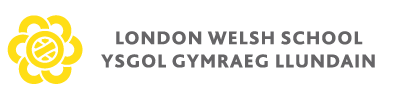 Manyleb person- Athro/awes Dosbarth CA2            (sydd hefyd a chyfrifoldeb am ddosbarth)Yn hanfodolYn ddymunolCymwysterau1. Statws athro cymwys1. Cymwysterau academaidd da.2 .Rhagor o gymwysterau sy’n    berthnasaol  i’r ystod oedran      cynradd.Datblygiad Proffesiynol1.Ymrwymiad at ddatblygiad    proffesiynol1. Rhaglen gytbyws o gyrsiau2. Rhagor o astudieathau sy’n     berthnasol i’r ystod oedran cynradd.3. Cymwysterau TGCH uchelProfiad1.Profiad/ ymarfer dysgu fel   athro/athrawes dosbarth/   perthnasol i’r hysbyseb 2. Medrau i ymwneud â rhieni,   a’r gymuned.1.Diddordeb mewn addysg blentyn    canolig/cyfnod sylfaen.Gwybodaeth1. Bod gan y person wybodaeth    ac ymwybyddiaeth a:faterion    Cwricwlaidd CA2 a’r Cyfnod      Sylfaen2.Gwybodaeth am ddulliau    asesu1. Gwybodaeth am addysgu  a dysgu     effeithiol.Sgiliau 1 .Sgiliau cyfathrebu a    rhyngbersonol ardderchog.2.Cymraeg cywir ar lafar ac ar   bapur3. Sgiliau rheolaethol effeithiol 4.Trefnusrwydd 5.Dyfeisio  a gweithredu     cynlluniau ymarferol fydd yn     hyrwyddo  amcanion yr    Ysgol ac yn sicrhau    datblygiad1. Medrau TGCh da3. Hybu ymarfer o’r safon uchaf mewn      dosbarthiadau4.Gweithio’n effeithiol gydag    asiantaethau allanol Agweddau a Gwerthoedd1.Disgywliadau uchel;   ymrwymiad i sicrhau bob pob      disgybl yn cyflawni safonau   uchel2.Ymrwymiad i gyfle cyfartal a   chreu ethos lle parchir yr   unigolyn a lle gall pawb   weithio’n effeithiol.3.Parch proffesiynol